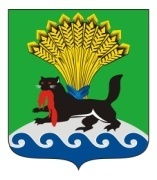         РОССИЙСКАЯ ФЕДЕРАЦИЯ           ИРКУТСКАЯ ОБЛАСТЬ           ИРКУТСКОЕ РАЙОННОЕ МУНИЦИПАЛЬНОЕ ОБРАЗОВАНИЕ         АДМИНИСТРАЦИЯ         ПОСТАНОВЛЕНИЕот «__30____»___05______ 2022 г.					                      № 309___Об утверждении даты, времени, места проведения и темы мероприятий в рамках муниципальной программы Иркутского районного муниципального образования «Развитие культуры в Иркутском районном муниципальном образовании» на 2018-2024 годыВ целях реализации плана мероприятий муниципальной программы Иркутского районного муниципального образования «Развитие культуры в Иркутском районном муниципальном образовании» на 2018-2024 годы,  утвержденной постановлением администрации Иркутского районного муниципального образования от 01.12.2017  № 563, руководствуясь 
ст. 39, 45, 54 Устава Иркутского районного муниципального образования, администрация Иркутского районного муниципального образования
ПОСТАНОВЛЯЕТ:Утвердить дату, время, место проведения и тему следующих мероприятий:1) 27.08.2022 в 11.00 на территории ИОГАУК Архитектурно-этнографического музея «Тальцы» по адресу: Иркутский район, 47 километр Байкальского тракта, п.Тальцы – фольклорный народный праздник «Три спаса», посвященный 85-летию Иркутского района;2) 09.09.2022 в муниципальном учреждении дополнительного образования Иркутского районного муниципального образования «Хомутовская детская музыкальная школа» по адресу: с. Хомутово, ул. Кирова, 9 А – юбилей  муниципального учреждения дополнительного образования Иркутского районного муниципального образования «Хомутовская детская музыкальная школа»; 3) 24.09.2022 в 11.00 в муниципальном учреждении культуры «Культурно-спортивный комплекс» Листвянского муниципального образования по адресу: р.п. Листвянка, 
ул. Горького, 89 – ежегодный открытый вокальный конкурс «Байкальская волна», посвященный 85-летию Иркутского района, «Пою тебе, мой Иркутский район!»;4) 31.10.2022 в 13.00 в Иркутском музыкальном театре имени 
Н.М. Загурского по адресу: г. Иркутск, ул. Седова, 29 – районное   мероприятиеторжественный Прием Мэра Иркутского района «Иркутский район – 
территория  развития!»;5) 19.11.2022 в 11.00 в муниципальном казенном учреждении культуры «Централизованная клубная система» Ревякинского муниципального образования по адресу: д. Ревякина, ул. Байкальская, 50 – районный конкурс театральных коллективов «В гостях у Мельпомены», посвященный 85-летию Иркутского района;6) 08.12.2022 в 11.00 в актовом зале администрации Иркутского района по адресу: г. Иркутск, ул. Рабочего Штаба, 17 – ежегодное мероприятие «Прием Мэра для одаренных детей», посвященный 85-летию Иркутского района, «Ты  лучший в Иркутском районе!»;7) 20.12.2022 в 11.00 в муниципальном учреждении «Социально-культурный спортивный комплекс» Оёкского муниципального образования по адресу: с. Оёк, ул. Кирова, 91 д – районное мероприятие «Ёлка Мэра для детей с ограниченными возможностями здоровья»;2. Отделу культуры комитета по социальной политике администрации Иркутского районного муниципального образования организовать и провести мероприятия, указанные в пункте 1 настоящего постановления.3. Опубликовать настоящее постановление в газете «Ангарские огни», разместить в информационно-коммуникационной сети «Интернет» на
официальном сайте Иркутского районного муниципального образования www.irkraion.ru.	4.	Контроль исполнения настоящего постановления возложить на заместителя Мэра района – председателя комитета по социальной политике администрации иркутского районного муниципального образования.Мэр района			                                                                           Л.П. ФроловЛИСТ СОГЛАСОВАНИЯОб утверждении даты, времени, места проведения и темы мероприятий в рамках муниципальной программы Иркутского районного муниципального образования «Развитие культуры в Иркутском районном муниципальном образовании» на 2018-2024 годыСписок рассылки:1.  Отдел культуры – 1 экз.2. УУи ИС – 1 экзПОДГОТОВИЛ:Начальник отдела культуры«__»_________ 2022 г.ВИЗА СОГЛАСОВАНИЯ:Заместитель Мэра - председатель комитета по социальной политике«___»_________2022 г.Первый  заместитель Мэра                                                «__» _________ 2022 г.Руководитель аппарата -начальник ОКУ«__»_________ 2022 г.   Начальник правового управления«__»_________ 2022 г.О.В. Конторских Е.В. Михайлова                            И.В. Жук                           С.В. БазиковаД.М. Остапенко